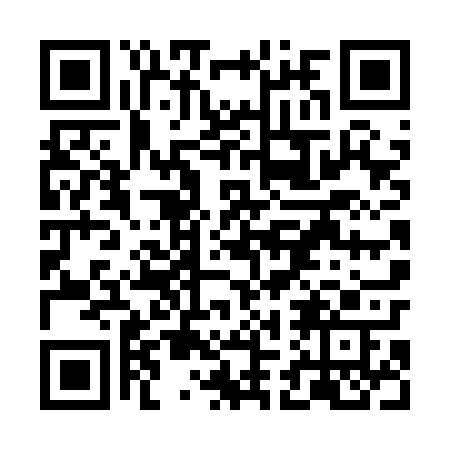 Ramadan times for Kruszka, PolandMon 11 Mar 2024 - Wed 10 Apr 2024High Latitude Method: Angle Based RulePrayer Calculation Method: Muslim World LeagueAsar Calculation Method: HanafiPrayer times provided by https://www.salahtimes.comDateDayFajrSuhurSunriseDhuhrAsrIftarMaghribIsha11Mon4:144:146:1111:583:475:455:457:3612Tue4:124:126:0911:583:495:475:477:3813Wed4:094:096:0711:573:505:495:497:4014Thu4:064:066:0411:573:525:515:517:4215Fri4:044:046:0211:573:545:535:537:4416Sat4:014:015:5911:573:555:555:557:4617Sun3:583:585:5711:563:575:575:577:4818Mon3:563:565:5511:563:585:585:587:5019Tue3:533:535:5211:564:006:006:007:5220Wed3:503:505:5011:554:016:026:027:5521Thu3:473:475:4711:554:026:046:047:5722Fri3:443:445:4511:554:046:066:067:5923Sat3:413:415:4211:544:056:086:088:0124Sun3:393:395:4011:544:076:096:098:0325Mon3:363:365:3711:544:086:116:118:0626Tue3:333:335:3511:544:106:136:138:0827Wed3:303:305:3311:534:116:156:158:1028Thu3:273:275:3011:534:126:176:178:1329Fri3:243:245:2811:534:146:196:198:1530Sat3:213:215:2511:524:156:206:208:1731Sun4:184:186:2312:525:177:227:229:201Mon4:154:156:2012:525:187:247:249:222Tue4:124:126:1812:515:197:267:269:253Wed4:084:086:1612:515:217:287:289:274Thu4:054:056:1312:515:227:307:309:305Fri4:024:026:1112:515:237:317:319:326Sat3:593:596:0812:505:257:337:339:357Sun3:563:566:0612:505:267:357:359:378Mon3:523:526:0412:505:277:377:379:409Tue3:493:496:0112:495:287:397:399:4310Wed3:463:465:5912:495:307:417:419:45